                                           Dells Waterpark Classic– February 15-17, 2019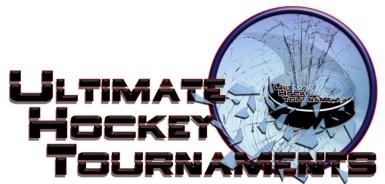                                                         PW Upper B Division		    Tournament FormatFour team with each team playing 3 preliminary round games. At that conclusion, 1st plays 2nd place for the Championship.  The 3rd and 4th place teams play in a consolation game. Standings		Game Results	TeamPoints Gm1Points Gm2Points Gm3Total PointsTiebreakers Fremont Flyers2226 Shawano B Hockey0224 Spooner Rails0000 Chicago River Dogs 3 (looney)2002Fri 6:00 6:00PmPmDells Poppy RinkDells Poppy RinkShawanoShawano0vs.vs.vs.FremontFremontFremont6Fri  8:00 8:00PmPmReedsburg ArenaReedsburg ArenaSpoonerSpooner2vs.vs.vs.River dogsRiver dogsRiver dogs3Sat11:00 11:00 AmAmSauk Prairie RinkSauk Prairie RinkFremontFremont5vs.vs.vs.SpoonerSpoonerSpooner0Sat  9:45  9:45AmAmSauk Prairie RinkSauk Prairie RinkRiver DogsRiver Dogs1vs.vs.vs.ShawanoShawanoShawano5Sat  6:40  6:40PmPmDells Poppy RinkDells Poppy RinkFremontFremont6vs.vs.vs.River DogsRiver DogsRiver Dogs0Sat  7:50  7:50PmPmDells Poppy RinkDells Poppy RinkShawanoShawano4vs.vs.vs.SpoonerSpoonerSpooner0HOMEHOMEHOMEAWAYAWAYAWAYSundaySunday 10:30 10:30AmAmSauk Prairie Rink3rd Place River Dogs     6-1River Dogs     6-1River Dogs     6-14th Place 4th Place 4th Place   Spooner                                                Consolation  Spooner                                                Consolation  Spooner                                                ConsolationSunday    Sunday       3:20   3:20PmPmDells Poppy Rink1st Place Fremont          5-0Fremont          5-0Fremont          5-02nd Place2nd Place    Shawano                                         Championship    Shawano                                         Championship    Shawano                                         Championship    Shawano                                         Championship